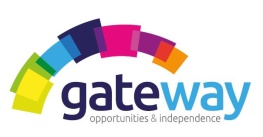 SPECIALISED OVERNIGHT SUPPORT PARTNERSHIPSPECIALISED SUPPORT WORKERS REQUIRED FOR THE FOLLOWING POSITIONS:FULL TIME SUPPORT WORKERS  £12.62 per hourPART TIME SUPPORT WORKERS  £12.62 per hour Specialised Overnight Support Service is a unique and innovative service supporting the Care At Home Services within the Inverness area.  This is a collaborative and unique partnership between three local and established care providers who are committed to its success.       We are looking for a team to deliver a mobile specialised support service to our clients at nights.  You need to be able to show that you can work with dignity, respect and enthusiasm, and display problem solving skills and be compassionate to the Inverness community and our people within it.  You will be an experienced Support Worker and have experience of delivering personal care and support to vulnerable clients.  A minimum of two years’ experience, specific to community care at home is desirable.   An awareness of post hospital discharge.  SVQ qualification in Health and Social Care SVQ 3 minimum – consideration will be given to applicants who are already progressing within the vocational system. Be able to deliver trusting and credible night time support.  This service requires experience within all levels of the team, trained to meet SSSC registration standards (SVQ qualification in Health and Social Care SVQ 3 minimum) and hold a current UK driving licence – vehicle will be supplied.   The shift pattern will be over 7 days.As a Support Worker, you will be making a real difference to people’s lives, building trust and strong relationships and be able to deliver compassionate personal care and support during the night time.  There will be planned support times within this role however you will also be expected to respond to situation when they arise to deliver welfare and wellbeing checks.     We are looking for individuals who reflect the service Core Values which underpin the Organisations and form the foundation on which we perform our work.  For an Application Pack and further details, please contact Ms Joanna Graczykowska, Business Administrator on Tel No: 01463 718693 or email to office@homelesstrust.org.uk.For informal discussion regarding the posts please contact Gary Deplacido on 07841817164.The closing date for applications is Friday 14 September 2017. 